Национална финансово-стопанска гимназия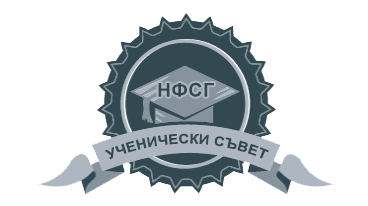 Ученически съветПротокол №3 - Общо събрание	На 25.11.2014г. се проведе третото Общо събрание за членовете на Ученическия съвет. Събитието протече в аулата с продължителност 45 минути. Присъствие отбелязаха 31 души, имаше представители от всеки випуск. Най-много присъствие отбелязаха отговорниците от осмите и деветите класове.	Гост-лектор бе председателят на комисия Права на учениците към Софийския ученически съвет, който изнесе реч пред членовете на УС на НФСГ с цел да ги мотивира да търсят защита на правата си.	В дневния ред на събранието бяха обсъдени следните:Нарушаването на ученическите праваСформирането на комисия Права на учениците, която да върши съвместна дейност с РИО – София и Софийският ученически съветОрганизацията на Коледния базарУстава на Ученическия съвет	Чрез абсолютно мнозинство се гласуваха следните решения:Сформирана бе комисия Права на учениците с председател Александра ЧолаковаЗапочва организирането на Коледния базарВъвежда се редакция в устава, която гласи:		Всеки член на Ученическия съвет се освобождава и променя след 3 отсъствия от Общо събрание по неуважителни причини по преценка на председателя и заместник-председателите на комисии.	Следващото Общо събрание ще се проведе на дата, насрочена от председателя на Ученическия съвет.ДАТА: 26.11.2014							Изготвил:ГР. СОФИЯ, НФСГ							           /Цанислав Генчев/